Pomorskie Studium Biznesu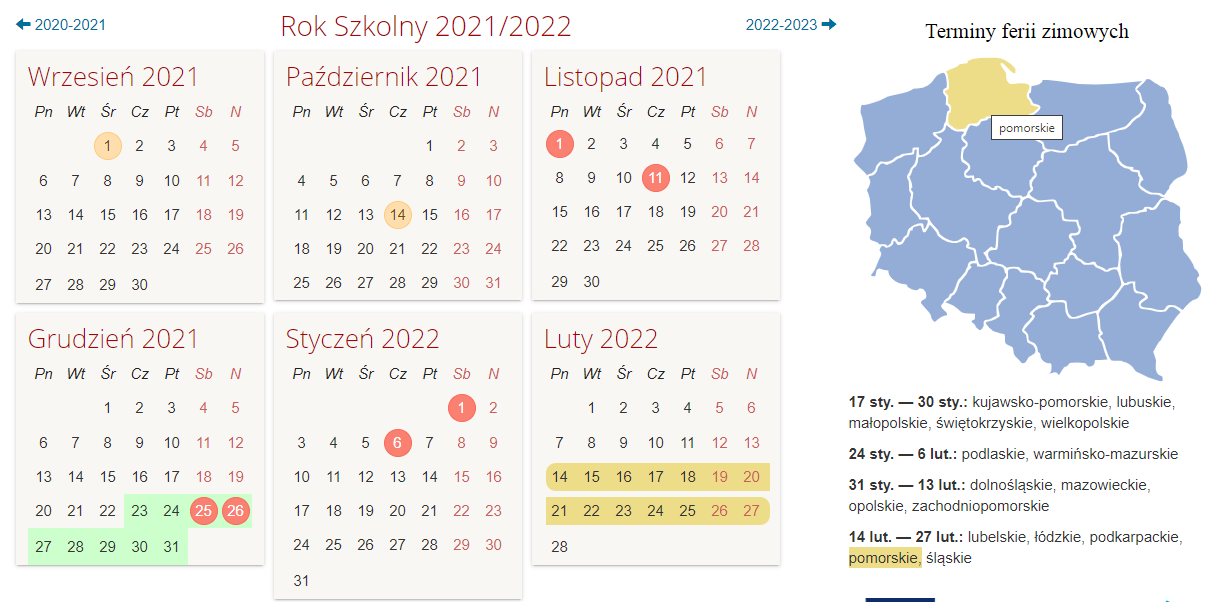 Terminarz zjazdów w I semestrze                                     
 					                                 					                                
                                                           16-17.10.2021 r.					      
                                                           30-31.10.2021 r.					
                                                           13-14.11.2021 r.					      
                                                           27-28.11.2021 r.					      
                                                           11-12.12.2021 r.					      
                                                           08-09.01.2022 r.					      
                                                           22-23.01.2022 r.  					      
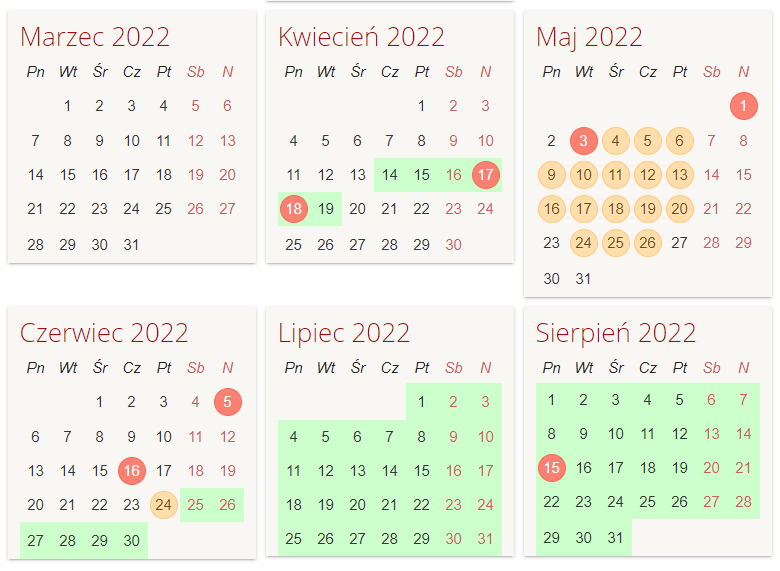 